2018第六屆關愛親長 我有話／畫要說圖文徵選活動徵件主題：「謝謝您讓我學會……」一、活動主題繼前兩屆「愛的叮嚀」及「我想為您做一件事」之後，為了再次喚醒孩子對親長的感恩之情，本屆活動擬以：「謝謝您讓我學會……」。在每個孩子學習及成長的過程中，父母、祖父母或老師等親長，都扮演了重要的引導、教導或陪伴的角色。也許是教導某些技能或知識，也許是開啟某些視野或觀念，也許是一次又一次的心靈引導或陪伴……都是孩子在轉大人之際，留存在心中的美好記憶，期待孩子將這美好的記憶化為感恩的行動力，透過畫筆表達出來。「謝謝您，讓我學會……」採半開放式命題，題旨清楚、具象，對參與的學生來說，應有更大的發揮空間。二、合作單位指導單位：教育部國民及學前教育署主辦單位：財團法人國語日報社、台北市華安扶輪社執行單位：　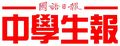 三、參加辦法參加對象：全國各公私立國中、高中、高職在校學生，以及矯正學校學生。徵件主題：「謝謝您，讓我學會……」圖文徵選活動徵件內容：圖文創作（文字100字以內）格式限定：1. 圖文皆以 A4（ × ）一張呈現，不限紙質。2. 文字限用色筆或原子筆書寫，字體要求清楚易讀、筆畫清晰美觀，以免影響評分。 3. 圖畫可選用各類色筆和媒材，繪圖評分以手繪為佳。獎勵辦法組別：1.國中組  2.高中(職)組獎金和贈品：國中組、高中組各設首獎１名，二獎２名，三獎５名，特別獎３名，佳作100名。作品刊登：兩組別的首獎、二獎將刊登於《中學生報》；得獎作品擇優刊登在中學生報臉書和國語日報網站；歷年得獎作品刊登在華安扶輪社臉書https://m.facebook.com/taipei.hwaan.rotary.club.service01/活動時程活動公告：2017年11月徵件日期：2017年12月1日～2018年3月1日得獎公告：2018年４月初（同步公告於中學生報版面、中學生報臉書及國語日報網站）頒獎典禮：2018年5月5日參加方式下載「報名表及授權書」：由國語日報網站（http://www.mdnkids.com)下載，請詳細填寫。凡參加比賽者，主辦單位擁有刊登與轉載權益，若不同意，請勿參加。作品郵寄：請將報名表連同參賽作品，以掛號郵寄至國語日報社。作品一律不退件，請自行拍照存檔。作品包裹：為避免郵寄途中稿件受損，參賽作品請用透明塑膠袋或其他保護物件包裝完整，切勿摺疊，以維護作品的完整性。如因郵寄過程導致稿件受損，不易辨識，即喪失參賽資格。郵寄地址：100台北市中正區福州街２號３樓編政組「關愛親長　我有話／畫要說」活動收 聯絡電話：(02)23921133分機1305、1339獎項奬金獎品首獎１名獎金八千元獎狀一紙，中學生報一年份二獎２名獎金六千元獎狀一紙，中學生報一年份三獎５名獎金三千元獎狀一紙，中學生報一年份特別獎３名獎金二千元獎狀一紙，中學生報一年份佳作100名／獎狀一紙，中學生報一年份